John Julius HendricksJuly 17, 1904 – October 25, 1971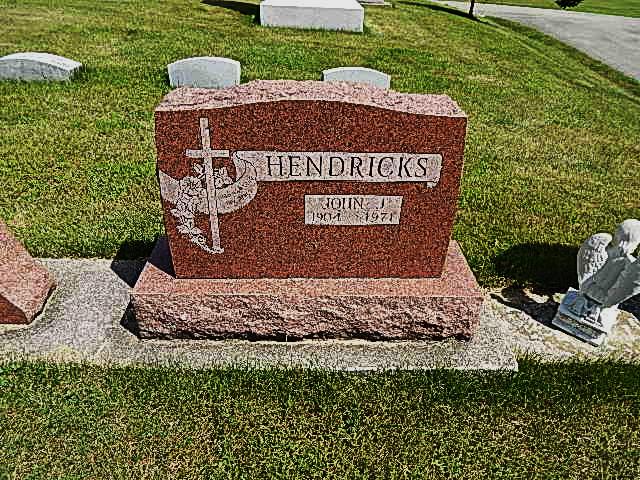 Photo by Alicia KneussJohn Hendricks taken by death            John J. Hendricks, 67, of 927 Schirmeyer street, died at 11:15 a.m. Monday at the Adams county memorial hospital, where he had been a patient for four weeks.            He was employed at Decatur Industries and also engaged in farming.            He was born in Monroe township July 17, 1904, a son of Theodore A. and Elizabeth M. Koenig-Hendricks.            Mrs. Hendricks was a member of St. Mary’s Catholic church.            Surviving are his wife, the former Helen B. Hess; four sons, Robert E. Hendricks of Marion, Melvin J. Hendricks of Phoenix Ariz., Harold D. Hendricks of Geneva route 1, and Harvey G. Hendricks of Geneva route 1; four daughters, Mrs. Jule (Betty) Duke, Mrs. Thomas (Sharolyn) Wright, Mrs. Lawrence (Gloria) Speith, and Mrs. Jerry (Patricia) McCagg, all of Fort Wayne; two stepsons, Frank Sudduth of Burn Oak, Mich., and Richard King of Berne; five stepdaughters, Mrs. Richard (Mary Alice) Cramer of Van Wert, O., Mrs. Jerry (Eloise) Durey of Indianapolis, Mrs. Lloyd (Kathryn) Miller of Fort Wayne, Miss Betty King of Winchester, and Mrs. Jerry (Beulah Marie) Jones of Berne; three sisters, Mrs. Roy (Ida) Lehman of Muncie, Mrs. Arvi? (Ada) Williams of Winchester and Mrs. George William (Lola) Chenoweth of Charlotte, Mich.; four brothers, Theodore T. Hendricks of Thomasville, Ga. Harvey J. Hendricks of Stone Lake, Wis., Jule M. Hendricks of Easton, and Walter J. Hendricks of Greenville, O.; 38 grandchildren and four great-grandchildren.  One son, Junior, two stepsons and two brothers are deceased.            Funeral services will be conducted at 10 a.m. Thursday at St. Mary’s Catholic church, with the Rt. Rev. Msgr. Simeon Schmitt officiating.  Burial will be in the Catholic cemetery. Friends may call at the Winteregg-Linn funeral home after 10 a.m. Wednesday until time of the services.  The rosary will be recited at 8 p.m. Wednesday.  (Oct. 26, 1971)Adams County Library, Decatur, INObit Book F, image 72Transcribed by Janice Vasilovski